T.C.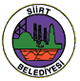 SİİRT BELEDİYE MECLİSİMECLİS KARAR ÖZETLERİSayı: 54203903-301.05.01-09  					           Toplantı Tarihleri: 6-7/09/2021Dönemi/Ayı: 2021/Eylül 2021 YILI EYLÜL AYI MECLİS TOPLANTISINDAALINAN KARAR ÖZETLERİ1- Mali Hizmetler Müdürlüğünün yazılara ve ekindeki belgelerde, Fen İşleri Müdürlüğü tarafından 11.02.2021 tarihinde yapılan 2021/18517 İKN’ nolu 3 adet Semt Pazarı Yapım işinden kalan 3.800,000.00’ Tl’si, 15.03.2021 tarihinde yapılan 2021/87055 İKN Nolu parke, yol ve Kaldırım Yapım işinden kalan 4.475.000,00 TL’si, 25.03.2021 tarihinde yapılan 2021/107958 İKN nolu BSK Asfalt Yapım işinden kalan 6.100.000,00 TL’si ve 09.04.2021 tarihinde yapılan 2021/198589 İKN nolu Güres Caddesi Düzenleme Yapım işinden kalan 13.100.000,00.- TL’si için  İller Bankasından kredi kullanılmasına, krediden kaynaklanacak anapara, faiz, denetim giderleri komisyon, vergi, resim, harç, ücret vs. ödemelerin, İller Bankası A.Ş.’ce teminat olarak alınacak Belediyemiz gelirlerinden ve İller Bankası A.Ş. ve Hazineye Maliye Bakanlığınca dağıtılan yasal paylarımızın mevzuattan kaynaklanan herhangi bir kesinti oranına bağlı kalmaksızın  (%40’ın dışında ve %100’üne kadar) karşılanmasına, kredi teminatı konu gelirlerden krediye ilişkin ödemelerin karşılanamaması halinde, bu krediyle elde edilen tesis, inşaat ve her nevi gayrimenkul ile araç, gereç ve malzemelerin, İller Bankası A.Ş. ce talep edildiği takdirde aynı şartlarda ve talep tarihinde İller Bankası A.Ş. adına ipotek veya rehin edilmesine, İller Bankası A.Ş.ce Belediyemize kullandırılacak krediye ilişkin olarak her türlü sözleşmeyi ve evrakı imzalamaya ve kredi ile ilgili devam eden işlemleri yürütmeye, Belediyemiz mülkiyetindeki her türü gayrimenkulü İller Bankası A.Ş.’ye ipotek vermeye, Belediyemizin her türlü gelir, hak ve alacaklarını İller Bankası A.Ş.’ye terhin ve temlik etmeye, Belediyemize ait her türlü ticari işletmeyi İller Bankası A.Ş.’ ye rehin vermeye, İler Bankası A.Ş.’nin mevcut mevzuatı ve bunda meydana gelebilecek her türlü değişiklik çerçevesinde, 5393 sayılı Belediye Kanunu’nun 68.maddesinde yer alan koşulların yerine getirilmesi kaydıyla krediye konu iş ile ilgili her türlü işlemi yapmaya Vali/Belediye Başkan Vekili Sayın Osman HACIBEKTAŞOĞLU’nun yetkilendirilmesine;  Belediye Meclisinin 2021 Yılı Döneminin Eylül Ayı Toplantısının 06/09/2021 tarihli 1.  Birleşiminin 1. Oturumunda oybirliğiyle karar verildi.2- 5393 sayılı Kanunun 67. Maddesinde; "Belediyede belediye meclisinin, belediyeye bağlı kuruluşlarda yetkili organın kararı ile; park,bahçe, sera, refüj, kaldırım ve havuz bakımı ve tamiri; araç kiralama, kontrollük, temizlik, güvenlik ve yemek hizmetleri; makine teçhizat bakım ve onarım işleri; bilgisayar sistem ve santralleri ile elektronik bilgi erişim hizmetleri; sağlıkla ilgili destek hizmetleri; fuar, panayır ve sergi hizmetleri; baraj, arıtma ve katı atık tesislerine ilişkin hizmetler; kanal bakım ve temizleme, alt yapı ve asfalt yapım ve onarımı, trafik sinyalizasyon ve aydınlatma bakımı, sayaç okuma ve sayaç sökme takma işleri ile ilgili hizmetler; toplu ulaşım ve taşıma hizmetleri; sosyal tesislerin işletilmesi ile ilgili işler, süresi ilk mahallî idareler gene lseçimlerini izleyen altıncı ayın sonunu geçmemek üzere ihale yoluyla üçüncü şahıslara gördürülebilir" hükmü gereğince, Akıllı Bilet Yönetim Sistemi’ nin (ABYS)  peryodik bakım ve onarımının yapılması amacıyla  3 (üç) yıl süre ile Ulaşım Hizmetleri Müdürlüğünün yetkili kılınmasına. Belediye Meclisinin 2021 Yılı Döneminin Eylül Ayı Toplantısının 06/09/2021 tarihli 1.  Birleşiminin 1. Oturumunda oybirliğiyle karar verildi.3- Belediye gelirlerinin yeniden tespitine esas olmak üzere, ücret belirlenmesine ilişkin yapılan görüşme ve oylama neticesinde; 2464 Sayılı Belediye Gelirler Kanununa göre düzenlenen ve aşağıda belirtilen belediye gelirlerinin, 5393 Sayılı Belediye Kanununun 18. Maddesinin (f) bendine göre aşağıda hizalarında belirtilen ücretin 06.09.2021 - 31.12.2022 tarihleri arasında geçerli olmak üzere uygulanmasına, müteakip yıllar için yapılacak artışın ise  TUİK tarafından her yıl belirlenen  Tefe Tüfe ortalaması (Tefe+Tüfe :2) oranları doğrultusunda arttırılmasına, Belediye Meclisinin 2021 Yılı Döneminin Eylül Ayı Toplantısının 07/09/2021 tarihli 2.  Birleşiminin 1. Oturumunda oybirliğiyle karar verildi.4- Yapımı tamamlanan ve Belediyemizce faaliyete geçilmesi planlanan  Mezbaha kesim ücretinin tespitine esas olmak üzere yapılan görüşme ve değerlendirilmeler sonucunda, Mezbaha’da  kesimi yapılacak hayvan için, kesimi yapıldıktan sonra karkas ağırlığı baz alınarak  kğ. başına 70 krş kesim ücreti ile 2464 sayılı Kanunun 72, 73 ve 74 maddelerine göre Hayvan veya Et Sahiplerinin ödemekle yükümlü oldukları  Hayvan Kesimi, Muayene ve Denetleme Harcı olarak hayvan başına Küçükbaş 3 TL, Büyükbaş 6 TL,  uygulanmasına, 5393 Sayılı Belediye Kanununun 18  Maddesinin (f)  bendine göre Belediye Meclisinin 2021 Yılı Döneminin Eylül Ayı Toplantısının 07/09/2021 tarihli 2. Birleşiminin 1. Oturumunda oybirliğiyle karar verildi.5- Meclis Çalışma Yönetmeliğinin 21. maddesinin 5. bendi gereği olarak İmar Komisyonunca incelenen ve hazırlanan plan tadilatının Oybirliği ile rapora bağlanan; Doğan Mahallesinde bulunan 56214009 UİP ve 56202599 NİP nolu, 652 ada 6 nolu parselin güneyinde bulunan alana ait plan değişiklik dosyası incelendiğinde; Mevcut imar planında Park Alanı olarak planlanmıştır. Türkiye Kızılay Derneği, Siirt Başkanlığı talebi doğrultusunda ve bölge halkının ihtiyacı üzerine yapılan öneri değişiklik ile Doğan Mahallesinde ihtiyaç duyulan Aş Evi ve Taziye evinin yapılması için Belediye Hizmet Alanı olarak resen yapılması planlanmaktadır.3194 sayılı İmar Kanunu, Planlı Alanlar İmar Yönetmeliği ve ilgili diğer yönetmelikler esas alınarak, Komisyonumuzca dosya üzerinde bahse konu alanda yapılan çalışmalar ve ilgili Kurum Görüşleri sonucu; Doğan Mahallesinde ihtiyaç duyulan Aş Evi ve Taziye evinin yapılması için Belediye Hizmet Alanı olarak resen planlanmasına; Belediye Meclisinin 2021 Yılı Döneminin Eylül  Ayı Olağan Toplantısının 07.09.2021 tarihli 2. Birleşiminin 1. Oturumunda oybirliğiyle karar verildi.6- Siirt İli, Merkez İlçesi, Evren Mahallesinde bulunan 56445960 UİP ve 56370199 NİPnolu, 232 ada 6 nolu parsele ait plan değişiklik dosyası incelendiğinde; Mevcut imar planında İlköğretim Tesis Alanı, Konut Alanı ve Yol olarak planlanmıştır. Milli Savunma Bakanlığı, Lojistik Genel Müdürlüğü’nün talebi doğrultusunda ve imar yolunun açılma işlemlerinin devam edilmesi için yapılan Öneri değişiklik ile araç ve yaya sirkülasyonunu, sürekliliğini engellemeyecek şekilde imar yolu mevcutta askeri alanı çevreleyen duvara göre düzenlenmiş olup; 232 ada 6 nolu parselinEğitim Tesis Alanı olarak planlanmış olan kısmının Askeri Alan olarak resen yapılması planlanmaktadır.3194 sayılı İmar Kanunu, Planlı Alanlar İmar Yönetmeliği ve ilgili diğer yönetmelikler esas alınarak, Komisyonumuzca mahallinde ve plan değişiklik dosyası üzerinde yapılan değerlendirmeler sonucu; araç ve yaya sirkülasyonunu, sürekliliğini engellemeyecek şekilde imar yolu mevcutta bulunan askeriyenin duvarına göre düzenlenmiş olup 232 ada 6 nolu parselin Eğitim Tesis Alanı olarak planlanmış olan kısmının Askeri Alan olarak resen planlanmasına; Belediye Meclisinin 2021 Yılı Döneminin Eylül  Ayı Olağan Toplantısının 07.09.2021 tarihli 2. Birleşiminin 1. Oturumunda oybirliğiyle karar verildi.7- Milli Savunma Bakanlığı, Lojistik Genel Müdürlüğü’nün 12.07.2021 tarih ve 434788 sayılı yazısında belirtilen işlemler yapıldıktan sonra iki kurum arasında yapılacak protokollerde Vali/Belediye Başkanı Vekili Sayın Osman HACIBEKTAŞOĞLU’na yetki verilmesine; Belediye Meclisinin 2021 Yılı Döneminin Eylül Ayı Olağan Toplantısının 07.09.2021 tarihli 2. Birleşiminin 1. Oturumunda oybirliğiyle karar verildi.8- Siirt İli, Merkez İlçesi, Çal Mahallesinde bulunan mülkiyeti Belediyemize ait olan 438 ada 4 nolu parselin tahsisi için alınmış olan 10.01.2020 tarih ve 06 sayılı Siirt Belediye Meclis Kararının iptal edilmesine ve Sağlık Tesis Alanı olarak planlanmış ve 1722.68 m2 büyüklüğünde olan 438 ada 4 nolu parselin Siirt Halk Sağlığı Müdürlüğüne tahsis amacına yönelik hizmet süresi boyunca tahsis edilmesine; Belediye Meclisinin 2021 Yılı Döneminin Eylül  Ayı Olağan Toplantısının 07.09.2021 tarihli 2. Birleşiminin 1. Oturumunda oybirliğiyle karar verildi.9- Batı Mahallesi, 382 ada 3 nolu parselde bulunan Çay Bahçesi'nin ve Şeyh El Hazin Caddesi Mehmet Emin Kılıççıoğlu parkında bulunan kafeterya binasının kiralama süresi 25.09.2021 tarihinde sona erecektir. Mevcuttaki kiracılarımız olan şahıslar, başvuru dilekçelerinde 10 (on) yıl süreli kiralama yapılmasını talep etmektedir. 3 yıldan fazla süreli kiralamalarda Belediye Meclisince Encümene yetkilendirme yapılması gerektiğinden; Batı Mahallesi, 382 ada 3 nolu parselde bulunan Çay Bahçesi'nin ve Şeyh El Hazin Caddesi Mehmet Emin Kılıççıoğlu parkında bulunan kafeterya binasının kiraya verilmesi hususunda Encümene yetki verilmesine; Belediye Meclisinin 2021 Yılı Döneminin Eylül Ayı Olağan Toplantısının 07.09.2021 tarihli 2. Birleşiminin 1. Oturumunda oybirliğiyle karar verildi.10- Siirt belediye Meclisi’nin 06.07.2021 tarih ve 86 sayılı kararına askı süresi içerisinde itiraz edilmiş olup söz konusu kararın tekrar değerlendirilmesi talep edilmektedir. Plan değişikliği yapılarak toplam inşaat alanı ve yapı emsalinde artışa gidilen taşınmazlarda meclis kararına konu edilmeyen, çatı katı piyesleri  belirtilen emsale ilave bir inşaat alanı getirmektedir.’’ Mekânsal Planlar Yapım  Yönetmenliğinin 26.maddesinin 5. Fıkrasının a) bendinde:  Artan nüfusun ihtiyacı olan sosyal ve teknik altyapı alanları standartlara uygun olarak plan değişikliğine konu alana hizmet vermek üzere ayrılır.’’ denilmektedir. Yukarıda bahsedilen yönetmenlik hükmü uyarınca söz konusu alanlarda, yeni sosyal donatı alanları karşılanması ihtiyacı doğacağından çatı piyesi yapılamayacağı anlaşılmıştır. Yapılaşması tamamlanan ada da birden fazla parselde çatı piyesi uygulaması oluşmuş ise yeni müracaatlarda çatı piyesi yapılmasına mimarı estetik komisyonu karar verecektir.Mevcut imar durumunda yapı yüksekliği, emsal ve çekme mesafeleri şartlarına riayet edilerek çatı piyesi yapılması durumunda; çatı piyesi şartları aşağıda belirtilen hususlara göre uygulanacaktır.Yapı dış konturundan  (saçak dâhil) 4 metre çekme uygulanacaktır.Çatı piyesi mekânlarının dış duvarının en düşük yüksekliği 2 metre olacaktır.Çatı piyesi bağlantılı olduğu bağımsız bölümün sınırlarını ihlal edemeyecektir.Çatı piyesinde yapılacak olan teras, bağlantılı olduğu bağımsız bölümün emsal alanının %30 sini aşamayacaktır.Ana mahyanın maksimum yüksekliği % 33’lük çatı eğimi uygulanarak 4 metreyi geçmeyecektir.Çatı piyesi için belirtilen şartları sağlayamayan yapılarda çatı piyesi yapılamıyor ise çatı kat planı projeye işlenecek; ısı ve su yalıtım detayları eklenerek projelendirilecektir.Çatı piyesi betonarme imal edilip, ısı ve su yalıtımı standartlarına uygun şekilde detaylandırılacaktır. Betonarme imalatı ruhsat eki projelerine işlenecektir.Siirt Belediye Meclisinin 06.07.2021 günlü meclis toplantısında itirazlar dikkate alınarak yukarıda belirtilen hususların onaylanmasına; BelediyeMeclisinin 2021 Yılı Döneminin Eylül  Ayı Olağan Toplantısının 07.09.2021 tarihli 2. Birleşiminin 1. Oturumunda oybirliğiyle karar verildi.11- 3194 sayılı İmar Kanunu 23. Maddesi;‘‘Geliştirme alanlarında yapı ruhsatı:Madde 23 – İskân hudutları içinde olup da, imar planında beldenin inkişafına ayrılmış bulunan sahalarda her ne şekilde olursa olsun, yapı izni verilebilmesi için;a) Bu sahaların imar planı esaslarına ve yönetmelik hükümlerine uygun olarak parselasyon planlarının belediye encümeni veya il idare kurulunca tasdik edilmiş bulunması,b) Plana ve bulunduğu bölgenin şartlarına göre yollarının, pis ve içme suyu şebekeleri gibi teknik alt yapısının yapılmış olması şarttır.Ancak, bunlardan parselasyon planları tasdik edilmiş olmakla beraber yolu, pis ve içme suyu şebekeleri gibi teknik alt yapısı henüz yapılmamış olan yerlerde, ilgili idarenin izni halinde ve ilgili idarece hazırlanacak projeye uygun olarak yaptıranlara veya parselleri hizasına rastlayan ve yönetmelikte belirtildiği şekilde hissesine düşen teknik alt yapı bedelini % 25 peşin ödeyip geri kalan % 75 ini alt yapı hizmetinin ilgili idaresince tamamlanacağı tarihten en geç altı ay içinde ödemeyi taahhüt edenlere de yapı ruhsatı verilir. Kanalizasyon tesisinin yapı bitirilip kullanılmaya başlanacağı tarihe kadar yapılmaması halinde, fosseptik veya benzeri geçici bir tesis yaptırılması yoluna gidilir. Bu yapılmadığı takdirde yapıya kullanma izni verilemez. Ana tesis yapıldığında yapı sahibi veya sahipleri lağım ayaklarını bu tesise bağlamaya mecburdurlar….’’hükmü gereğince; altyapısı olmayan ve/veya henüz yol geçmeyen alanlarda yeni ruhsat düzenlenmesi için müdürlüğümüze yapılan başvurularda teknik altyapı bedeli alınması gerekmektedir. Bahse konu bedel hesabında kullanılacak olan, Su ve Kanalizasyon İdaresi Müdürlüğü, Fen İşleri Müdürlüğünce hesaplanan birim fiyatlar; bedelin alınmasında izlenilecek hesap yöntemini gösteren cetvel yazımız ekindedir. 2021 yılından sonra birim fiyatların belirlenmesinde yeniden değerleme oranı kullanılıp ekteki birim fiyatlar bu orana göre değişiklik gösterecektir.Öte yandan 2464 sayılı Belediye Gelirleri Kanunu 86. Maddesi;‘‘Yol harcamalarına katılma payı:Madde 86 – (Değişik birinci cümle: 12/11/2012-6360/28 md.) Belediyelerce veya belediyelere bağlı müesseselerce aşağıdaki şekillerde inşa, tamir ve genişletilmeye tabi tutulan yolların iki tarafında bulunan veya başka bir yola çıkışı olmaması dolayısıyla bu yoldan yararlanan gayrimenkullerin sahiplerinden meclis kararı ile Yol Harcamalarına Katılma Payı alınabilir.a) Yeni yol açılması;b) Mevcut yolların yüzde 40 nispetinde veya daha fazla genişletilmesi;c) Kaldırımsız ve bakımsız bulunan yolların, kaldırım veya parke kaldırım haline getirilmesi veya asfalt yapılması, kaldırım veya şose halindeki yolların da parke, beton veya asfalta çevrilmesi;d) Mevcut kaldırım veya parkelerin sökülüp yeniden düzenlenmesi, Yolların kaldırımlar da dahil olmak üzere (15) metreden fazla genişliklerine düşen giderler, belediyelere ait olup harç payına konu teşkil etmez.İki ve daha fazla yol kenarında bulunan gayrimenkuller için asıl cepheyi teşkil eden yoldan düşen pay tam, diğer yollara ait pay ise yarım olarak hesaplanır. ’’hükmü gereğince söz konusu kanun maddesinde yazan durumlarla karşılaşıldığında 2464 sayılı Belediye Gelirleri Kanunu Madde 89’da yazan hükümlere göre; bina ve arsalarda vergi değerinin yüzde 2’sini geçmeyecek şekilde harcamalara katılma payı alınmalıdır.Buna göre 3194 sayılı İmar Kanunu 23. Maddesi hükümleri gereği Teknik Altyapı Bedeli’nin ve 2464 sayılı Belediye Gelirleri Kanunu 86. Maddesi hükümleri gereği Harcamalara Katılma Payı’nın ekte bulunan Hesap Cetveli ve Birim Fiyatlar doğrultusunda alınmasına; Belediye Meclisinin 2021 Yılı Döneminin Eylül Ayı Olağan Toplantısının 07.09.2021 tarihli 2. Birleşiminin 1. Oturumunda oybirliğiyle karar verildi.TEKNİK ALTYAPI BEDELİ HESAP CETVELİYol Bedeli Hesabı:Cephe Aldığı Asıl Yol: Cephe Aldığı Yol Uzunluğu * Yol Genişliğinin Yarısı * Birim Fiyatı * Tam Bedeli Parsel Etrafındaki Diğer Yollar:Yol Uzunluğu * Yol Genişliğinin Yarısı * Birim Fiyatı * Yarı Bedeliİçme Suyu Hattı Hesabı:Bağlanacağı İçme Suyu Hattı Uzunluğu * Birim Fiyatı * Yarı Bedeli Kanalizasyon Hattı Hesabı:Bağlanacağı Kanalizasyon Hattı Uzunluğu * Birim Fiyatı * Yarı Bedeli2021 YILI TEKNİK ALTYAPI BİRİM FİYATLARIİÇME SUYU HATTI YAPIMI ( 1 metre için)63 mm PE 100 İçme suyu Hattı için	: 51,00 TRY75 mm PE 100 İçme suyu Hattı için	: 54,15 TRY90 mm PE 100 İçme suyu Hattı için	: 63,62 TRY110 mm PE 100 İçme suyu Hattı için	: 73,69 TRYATIK SU HATTI YAPIMI (1 metre için)300 mm Koruge Boru Atık su Hattı için	: 259,87 TRY400 mm Koruge Boru Atık su Hattı için	: 319,11 TRY 500 mm Koruge Boru Atık su Hattı için	: 441,43 TRY 600 mm Koruge Boru Atık su Hattı için	: 532,85 TRYASFALT BEDELİ (1 metre için)105,00 TRYKİLİT PARKE TAŞI BEDELİ (1 metre için)105,00 TRY12- Siirt İli, Merkez İlçesi, Evren Mahallesinde bulunan 56445960 UİP ve 56370199 NİPnolu, 219 ada 210 nolu parsele ait plan değişiklik dosyası incelendiğinde; Mevcut imar planında Askeri Alan olarak planlanmıştır.Öneri değişiklik ile yapılaşma koşulları avan projelerine göre belirlenecek şekilde Resmi Kurum alanı olarak resen yapılması planlanmaktadır.3194 sayılı İmar Kanunu, Planlı Alanlar İmar Yönetmeliği ve ilgili diğer yönetmelikler esas alınarak, Komisyonumuzca mahallinde ve plan değişiklik dosyası üzerinde yapılan değerlendirmeler sonucu; yapılaşma koşulları avan projelerine göre belirlenecek şekilde Resmi Kurum alanı olarak resen planlanmasına; Belediye Meclisinin 2021 Yılı Döneminin Eylül Ayı Olağan Toplantısının 07.09.2021 tarihli 2. Birleşiminin 1. Oturumunda oybirliğiyle karar verildi.Osman HACİBEKTAŞOĞLUVali/Belediye Başkan VekiliÜCRET TARİFESİÜCRET TARİFESİŞehirlerarası Otobüs Terminali Çıkış Ücreti40,00 TLİlçe Garajı Çıkış Ücreti6,00 TLHavaalanı yolcu Ücreti10,00 TL